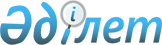 Қостанай қаласының шегін өзгерту жайындаҚостанай облыстық мәслихаты мен облысы әкімінің міндетін атқарушының (он тоғызыншы сессия) 1999 жылғы 2 шілдедегі шешімі. Қостанай облысының Әділет басқармасында 1999 жылғы 26 тамызда N 110 тіркелді

      Ескерту. Мемлекеттік тілдегі бүкіл мәтін бойынша "селолық", "селосының" деген сөздер тиісінше "ауылдық", "ауылының" деген сөздермен ауыстырылды, орыс тіліндегі мәтін өзгермейді - Қостанай облысы әкімдігінің 04.07.2014 № 9 қаулысымен және Қостанай облысы мәслихатының 04.07.2014 № 297 шешімімен (алғашқы ресми жарияланған күнінен кейін күнтізбелік он күн өткен соң қолданысқа енгізіледі).      «Қазақстан Республикасының әкімшілік-аумақтық құрылысы туралы» 1993 жылғы 8 желтоқсандағы Қазақстан Республикасы Заңының 11-бабына сәйкес Қостанай облысының әкімі және Қостанай облыстық мәслихаты ШЕШІМ ҚАБЫЛДАДЫ:

      Ескерту. Кіріспе жаңа редакцияда - Қостанай облысы әкімдігінің 11.12.2015 № 7 қаулысымен және Қостанай облысы мәслихатының 11.12.2015 № 472 шешімімен (алғашқы ресми жарияланған күнінен кейін күнтізбелік он күн өткен соң қолданысқа енгізіледі).



      Қазақстан Республикасы Үкіметінен мыналар сұралсын: 

      - Қостанай қаласының шегіне Жамбыл ауылдық округінің "Тепличное" ауылының аумағын, "Ақ-құдұқ" ЖШС 420 гектар жерін және Қостанай ауданы "Майкөл" ӨК 83 гектар қосу; 

      - Қостанай қаласы мен Қостанай ауданының атқарушы және уәкілетті органдары ұсынған схемалық картасына сәйкес Қостанай қаласы мен Қостанай ауданының жаңа шекараларын бекіту. 
					© 2012. Қазақстан Республикасы Әділет министрлігінің «Қазақстан Республикасының Заңнама және құқықтық ақпарат институты» ШЖҚ РМК
				Сессия төрағасы  Н. Алашбаев Қостанай облысы әкімінің міндетін атқарушы В. Мейстер Қостанай облыстық мәслихатының хатшысы  В. Семенова 